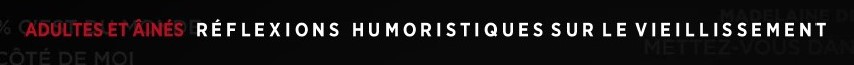 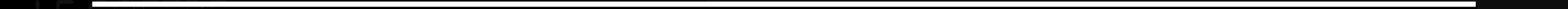 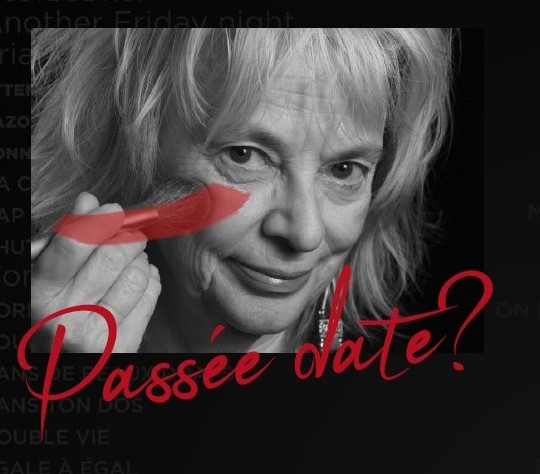 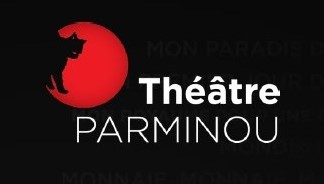 RÉFLEXIONS EXQUISES ET DOULOUREUSES SUR LE VIEILLISSEMENTDevient-on passé date à partir d’un certain âge ? Comment faire pour déjouer le sentiment de péremption social que plusieurs peuvent ressentir ? Comment faire valoir vos droits en tant que personnes aînées ? Ce sont des questions que se posent, Odile, 59 ans et Roméo, 65 ans tout en terminant la préparation de l’exposition de photos de Lailée, 69 ans à travers leurs réflexions empreintes d’humour, de sensibilité et surtout d’une grande lucidité.  Le 9 juin 2022   13 h 00	  Salle communautaire Dudswell  93 Principale Est  (Marbleton)  Gratuit  Présenté par :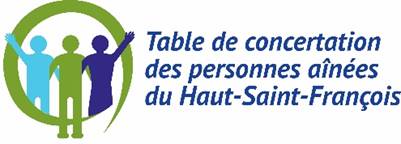 Collation sur place et kiosques d’informationRéservez votre place:Avant le 1 juin 2022Au Centre d’action bénévole : 819 560-8540À Aide à domicile HSF : 819 832-2200ce